Број: 88-18-О/3Дана: 30.04.2018.ПРЕДМЕТ: ДОДАТНО ПОЈАШЊЕЊЕ КОНКУРСНЕ ДОКУМЕНТАЦИЈЕ БРОЈ 88-18-О - Набавка дигиталног ангиографског апарата са додатном опремом за потребе Клиничког центра ВојводинеПИТАЊA ПОТЕНЦИЈАЛНОГ ПОНУЂАЧА:1. ,, Поштовани,9.5. Други захтеви:Наручилац захтева da понуђач достави оригиналне каталоге произвођача за сва понуђена добра и да у истим означи добра ноја нуди (нпр. ставка 1, ставиа 2...). Прихватиће се и иопија каталога, извод из каталога, штампани примерак електронског каталога, нао и каталог на страном језику са слободним преводом уз обавезно приложену изјаву да је исти веродостојан и да апсолутно одговара оригиналном каталогу произвођача.Питање: С обзиром на то да се у каталогу/изводу из каталога не могу пронаћи све тражене техничке карактеристике добара молимо Наручиоца да прихвати као доказ о потвђивању техничких спецификација изјаву произвођача односно европског представништва произвођача којом потврђује све оне техничке карактеристике које се не налазе у каталозима.”2. ,,Поштовани,Анализом конкурсне документације за Јавну набавку дигиталног ангиографског апарата са додатном опремом за потребе Клиничког центра Војводине ЈН бр.88-18-О, установили смо да су нам потребна додатна појашњења.  Предмет набавке је дигитални ангиографски апарат са додатном опремом, који представља извор јонизујућег зрачења, па овом приликом молимо Наручиоца да у обавезне услове за учешће у постпуку јавне набавке, дода обавезу достављања Лиценце за обављање радијационе делатности са изворима јонизујућег зрачења, за промет и сервисирање, коју издаје надлежни орган, односно Агенција за заштиту од јонизујућег зрачења и нуклеарну сигурност Републике Србије.Такође молимо Наручиоца да одреди који је минимални гарантни период понуђеног добра, јер у обрасцу техничких спецификација стоји да је 12 месеци од дана инсталације, док у упутство пише да је минимални рок 24 месеца од дана инсталације.Гарантни период је предмет пондерисања у оквиру критеријума за доделу уговора, као и рок испоруке предметног добра.Наручилац је одредио минимални рок испоруке од 60 дана, али није одредио максимални рок испоруке, те овом приликом молимо Наручиоца да одреди максимални рок испоруке.“ОДГОВОР НАРУЧИОЦА:1. Наручиоца ће као доказ о потврђивању техничких спецификација прихватити и изјаву произвођача, односно европског представништва произвођача којом потврђује све оне техничке карактеристике које се не налазе у каталозима.2. Наручилац ће у складу са примедбом потенцијалног понуђача изменити конкурсну документацију.         С поштовањем, Комисија за јавну набавку 88-18-ОКЛИНИЧКИ ЦЕНТАР ВОЈВОДИНЕKLINIČKI CENTAR VOJVODINE21000 Нови Сад, Хајдук Вељкова 1, Војводина, Србија21000 Novi Sad, Hajduk Veljkova 1, Vojvodina, Srbijaтеl: +381 21/484 3 484www.kcv.rs, e-mail: tender@kcv.rs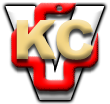 